ΠΑΝΕΠΙΣΤΗΜΙΟ ΠΕΛΟΠΟΝΝΗΣΟΥ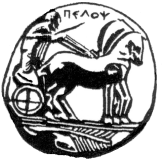 ΣΧΟΛΗ ΚΑΛΩΝ ΤΕΧΝΩΝΤΜΗΜΑ ΘΕΑΤΡΙΚΩΝ ΣΠΟΥΔΩΝΠΡΟΓΡΑΜΜΑ ΜΕΤΑΠΤΥΧΙΑΚΩΝ ΣΠΟΥΔΩΝ«Δραματική Τέχνη και Παραστατικές Τέχνες στην Εκπαίδευση και Δια Βίου Μάθηση – MA in Drama  and Performing Arts in Education and Lifelong Learning» (ΠΜΣ – ΔΡΑ.ΤΕ.Π.Τ.Ε.)Συνέντευξη με συγγραφέα της ΑργολίδαςΈλενα Παπαρίζου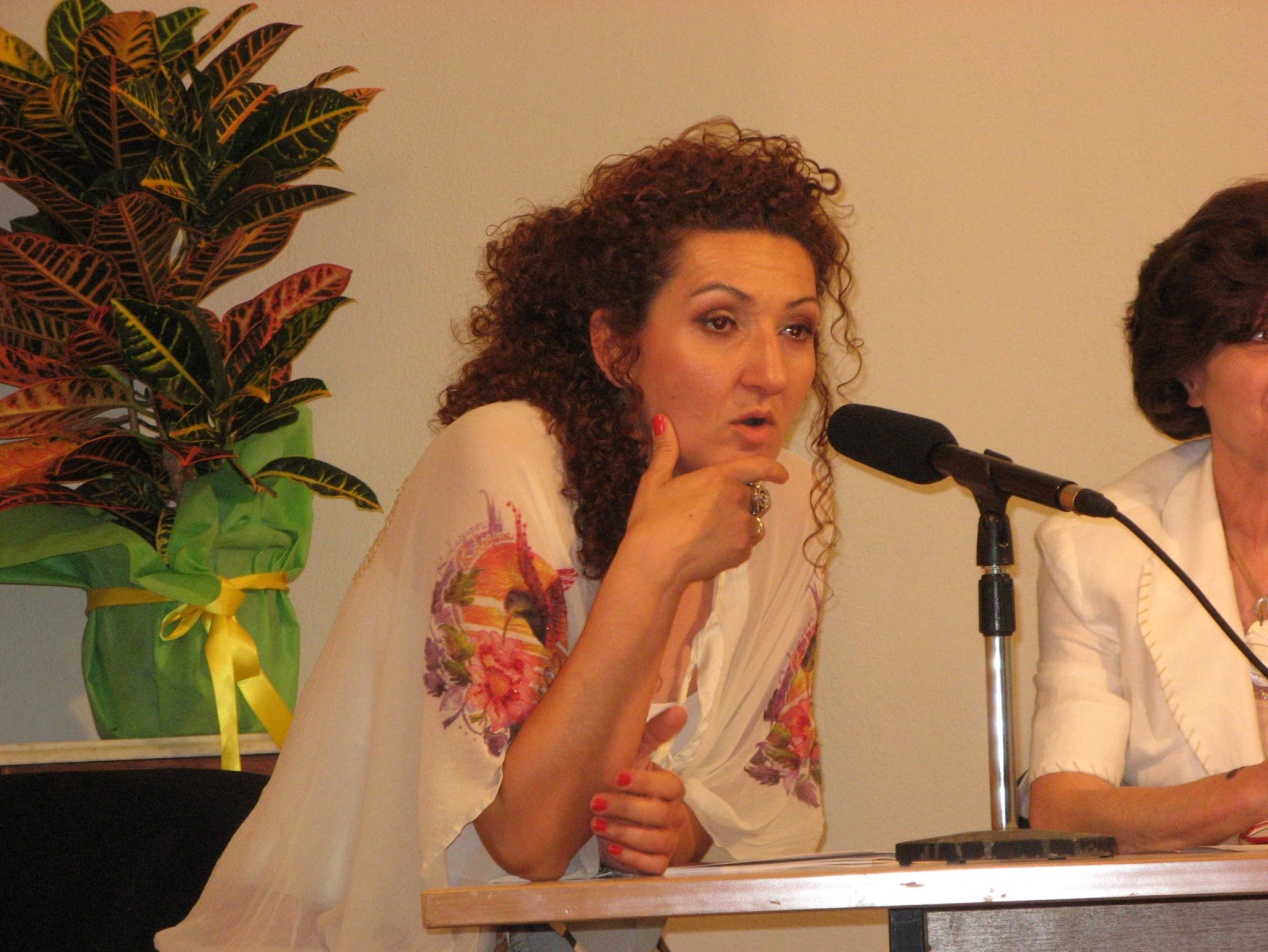 Το ταξίδι αξίζει τις πτώσεις…Τώρα που κατάφερες να αποδιώξεις για λίγο το πρέπει τυχερέ θα μπορέσεις να ανασάνεις λεύτερος για μερικές στιγμές. Κι αν το οξυγόνο σε ζαλίσει και πέσεις, τουλάχιστον θα ξέρεις πως έστω και για μια στιγμή ΕΖΗΣΕΣ ΑΛΗΘΙΝΑ.Μεταπτυχιακή φοιτήτρια: Αγγελική Τσάκωνα  ΠΕΡΙΕΧΟΜΕΝΑ1) ΕΙΣΑΓΩΓΗ…………………………………………………………………………32) ΒΗΜΑΤΑ  ΛΗΨΗΣ ΣΥΝΕΝΤΕΥΞΗΣ…………….............................................................................4 3) ΕΙΔΗ  ΣΥΝΕΝΤΕΥΞΗΣ…………………………………………………………….............84) ΛΕΞΕΙΣ ΚΛΕΙΔΙΑ………………………………………………………………………………85) Η ΣΥΝΕΝΤΕΥΞΗ…………………………………………………………………8Θέμα…………………………………………………………………………..8Βιογραφικά στοιχεία……………………………………………………………………….9Τόπος…………………………………………………………………………9Είδος…………………………………………………………………………..9Στόχοι…………………………………………………………………………9Είδη ερωτήσεων που ετέθησαν…………………………………………………………………….106) ΕΡΩΤΗΣΕΙΣ-ΑΠΑΝΤΗΣΕΙΣ………………………………………………………………………107) ΣΥΜΠΕΡΑΣΜΑΤΑ………………………………………………………………208) ΒΙΒΛΙΟΓΡΑΦΙΑ………………………………………………………………….219) ΠΑΡΑΡΤΗΜΑ-ΦΩΤΟΓΡΑΦΙΚΟ ΥΛΙΚΟ……………………………………………………………………………….22ΕΙΣΑΓΩΓΗΗ συνέντευξη είναι μια πολύ συνηθισμένη τεχνική συλλογής δεδομένων σε μια ποιοτική έρευνα. Εκτιμάται ότι το 90% των κοινωνικών ερευνών χρησιμοποιούν τις συνεντεύξεις, με κάποιον τρόπο, για να συλλέξουν τα δεδομένα τους ή ένα μέρος αυτών. H ποιοτική προσέγγιση είναι μια προσέγγιση σε βάθος, με στόχο την ανάλυση κι ερμηνεία ποιοτικών στοιχείων, αφού πρώτα συλλέξουμε, κατηγοριοποιήσουμε και αξιολογήσουμε τα δεδομένα μας. Την επιλέγουμε όταν μας ενδιαφέρει να κάνουμε βαθύτερη  ανάλυση  και  ερμηνεία  καταστάσεων, γεγονότων, συμπεριφορών ή  εμπειριών. Η συνέντευξη ως διαδικασία εμπεριέχει την ανάπτυξη λειτουργιών που εντάσσονται σε ένα ευρύτερο κοινωνικό πλαίσιο. Ο συνεντευκτής προσπαθεί να αποκτήσει πληροφορίες για τον ερωτώμενο, έτσι ώστε να μπορέσει να αλληλεπιδράσει μαζί του καλύτερα. Η εμπιστοσύνη, η ευελιξία και η συνέπεια είναι απαραίτητα εφόδια για να τον κάνει να ανοιχτεί και να απαντήσει με ειλικρίνεια.  Αυτές τις πληροφορίες είτε τις λαμβάνει παθητικά παρατηρώντας ενεργητικά είτε εμπλέκεται στην επικοινωνιακή διαδικασία με τη χρήση του διαλόγου. Μέσω του εργαλείου της συνέντευξης γίνονται γνωστές όλες οι παράμετροι που καθορίζουν και ερμηνεύουν αθροιστικά την προσωπικότητα και το έργο του συνεντευξιαζόμενου (τρόπος σκέψης, συναισθήματα, κίνητρα, γεγονότα). Μέσω της ελεύθερης  και ανοιχτής επικοινωνίας προσεγγίζονται και αναδεικνύονται πτυχές της ζωής του συνεντευξιαζόμενου αναγκαίες για την ερευνητική διαδικασία. Γενικά, η συνέντευξη προϋποθέτει κάποια σχέση ανάμεσα στον συνεντευκτή και τον ερωτώμενο και ως τεχνική άντλησης δεδομένων βοηθά τον ερευνητή όχι απλώς να πλησιάζει εις βάθος το θέμα του, αλλά  και να αξιοποιεί εμπειρίες και συναισθήματα, και γενικά, συναισθηματικού τύπου δεδομένα. Με άλλα λόγια, η συνέντευξη είναι ένας τρόπος για να ανακαλύψει ο ερευνητής τι σκέφτονται και  τι  αισθάνονται οι  ερωτώμενοι. Ως εργαλείο έρευνας παρουσιάζει πολλά  πλεονεκτήματα, διότι δίνει ευκαιρίες  να  διευκρινιστούν  κάποιες  απαντήσεις, να  γίνουν  επιπλέον  ερωτήσεις, δίνοντας, έτσι, τη  δυνατότητα  για  εμβάθυνση, όπου  ήταν  αδιευκρίνιστα  όσα  λέχθηκαν,  και  λόγω  της   αμεσότητάς  της βρίσκει, συνήθως,   μεγάλη  αποδοχή  από  τους  συμμετέχοντες  σε μια  έρευνα.ΒΗΜΑΤΑ  ΛΗΨΗΣ  ΣΥΝΕΝΤΕΥΞΗΣΌταν πρόκειται να πάρουμε μια συνέντευξη ακολουθούμε, σε γενικές γραμμές, την  εξής διαδικασία:-Επιλογή του ερωτώμενουΤο πρώτο ζήτημα που απασχολεί τον αρχάριο ερευνητή που θα χρησιμοποιήσει τη συνέντευξη ως μέσο συλλογής των δεδομένων του είναι ο ερωτώμενος να αποτελεί χαρακτηριστική, τυπική περίπτωση, να αντιπροσωπεύει -κατά το δυνατόν- την κατηγορία του πληθυσμού που ερευνά. Ένα δεύτερο σημαντικό κριτήριο για την επιλογή του ερωτωμένου είναι η δυνατότητά μας να τον προσεγγίσουμε,  να είναι δηλαδή άτομο που με –σχετική- ευκολία θα μπορέσουμε να βρούμε, να επικοινωνήσουμε και να κανονίσουμε να συναντηθούμε μαζί του  για τη συνέντευξη.  -Προετοιμασία, σχεδιασμός της συνέντευξηςα. Βασικό μέλημα του ερευνητή είναι να σχεδιάσει την πορεία της συζήτησης και να έχει ξεκαθαρίσει τι θα ρωτήσει και γιατί. Επομένως, η συνέντευξη χρειάζεται να σχεδιαστεί με βάση κάποιους θεματικούς άξονες. Γενικά, οι άξονες μιας συνέντευξης πρέπει να συνάδουν με το στόχο και τα ερευνητικά μας ερωτήματα. Στη φάση αυτή φροντίζουμε να δημιουργήσουμε έναν Οδηγό Συνέντευξης, ένα είδος θεματικού «πιλότου», με βάση πάντα το σκοπό και τα ερευνητικά ερωτήματα της έρευνας και φυσικά τους άξονες προβληματισμού που θέσαμε εξ αρχής. Για έναν αρχάριο ερευνητή η  συνέντευξη  μπορεί να χωρίζεται  σε  τόσους  θεματικούς  άξονες  όσα  είναι  και  τα  ερευνητικά  ερωτήματα που έχει θέσει. Σε κάθε άξονα ο ερευνητής έχει προσχεδιάσει ορισμένες πιθανές ερωτήσεις που θα θέσει, και συχνά ξεκινά τη συνέντευξη με αυτές μέχρι να «σπάσει» ο πάγος και η συζήτηση να κυλήσει πιο αβίαστα. Τις περισσότερες φορές οι ερωτήσεις αυτές είναι μια λεκτική αναπροσαρμογή ή αναδιατύπωση ή ανάλυση των ερωτημάτων που ερευνά. Μια άλλη προσέγγιση κατά τη συνέντευξη είναι να έχουμε φτιάξει μια λίστα των θεμάτων προς διερεύνηση, αλλά σε αυτήν την περίπτωση καλό είναι να έχουμε βάλει τίτλους, σαν «ομπρέλες» θα λέγαμε, πχ, τα ερευνητικά μας ερωτήματα, ώστε να είμαστε σίγουροι ότι δεν ξεφύγαμε από τον σκοπό και το θέμα της συνέντευξης.  β. Το δεύτερο σημείο που περιλαμβάνει ο σχεδιασμός της συνέντευξης είναι ο προσδιορισμός του τόπου και του χρόνου της συνάντησης και της διεξαγωγής της.  Ο ερευνητής οφείλει να έχει εντοπίσει τον κατάλληλο χώρο και χρόνο ώστε να τα προτείνει στον ερωτώμενο. Οι δύο αυτοί παράγοντες, αν και δεν αφορούν στην ουσία της συνέντευξης, είναι συχνά καθοριστικοί για την ομαλή και απρόσκοπτη διεξαγωγή της. Φροντίδα, λοιπόν, του ερευνητή είναι να εξασφαλίσει ένα ήσυχο μέρος σε χρόνο που βολεύει τον ερωτώμενο για να αποφύγει να του δημιουργήσει πίεση, άγχος, αμηχανία, δυσκολία κτλ.-Αρχική προσέγγιση του ερωτώμενου Σημαντικό στοιχείο της επιτυχίας μιας συνέντευξης οφείλεται στην επικοινωνία με τον ερωτώμενο. Η προσέγγιση και η πρώτη εντύπωση συχνά καθορίζουν και την ποιότητα αυτής της επικοινωνίας και παίζουν σημαντικό ρόλο στο να εδραιωθεί ένα κλίμα εμπιστοσύνης -απαραίτητο για μια συνέντευξη. Η πρώτη προσέγγιση μπορεί να γίνει προσωπικά ή τηλεφωνικά, σε κάθε περίπτωση, όμως, λέμε ποιοι είμαστε, τι ερευνούμε και για ποιον λόγο ζητούμε τη συμβολή του στην έρευνά μας.  Θα πρέπει εξαρχής να είμαστε όσο πιο διαφωτιστικοί γίνεται για τους σκοπούς της συνέντευξης και γιατί επιλέξαμε το συγκεκριμένο άτομο να δώσει συνέντευξη, ώστε να μειωθεί η επιφυλακτικότητα και η ανησυχία του. Σε αυτήν την πρώτη επικοινωνία μπορούμε να διευκρινίσουμε και το είδος της καταγραφής που θα γίνει, πχ να ζητήσουμε άδεια για να χρησιμοποιήσουμε μαγνητόφωνο, ώστε να εξασφαλίσουμε τη συναίνεση του συμμετέχοντα. Μπορεί, επίσης,  να χρειαστεί να εξηγήσουμε ότι είναι απαραίτητο να το χρησιμοποιήσουμε, διότι εξασφαλίζει την πιστή αναπαραγωγή όσων μας πει ο ίδιος, κτλ. Ακόμα, κατά την αρχική επικοινωνία συζητείται και το ζήτημα της ανωνυμίας (ή μη)  και, γενικά, δίνονται εγγυήσεις για το πώς θα χρησιμοποιηθούν οι πληροφορίες που θα μας δώσει ο ερωτώμενος. Εδώ δίνεται και η υπόσχεση ότι η συνέντευξη θα σταματήσει στο σημείο που δεν θα αισθάνεται άνετα ή ότι, ακόμα κι αν αρχικά καταγραφούν κάποιες απόψεις του, μπορεί να ζητήσει να μην δημοσιοποιηθούν. Τέλος, μπορούμε να συμφωνήσουμε, κι αυτό συνήθως αίρει την επιφυλακτικότητα των ερωτώμενων, ότι πριν από κάθε χρήση και δημοσιοποίηση της συνέντευξης θα τους δοθεί ένα αντίγραφο. Αυτού του τύπου οι εξηγήσεις και οι διαβεβαιώσεις είναι δικλείδες ασφαλείας για τον διστακτικό συμμετέχοντα και συνήθως τον κάνουν να αισθανθεί πιο ασφαλής,  ανοιχτός και χαλαρός κατά τη συνέντευξη. Όλα αυτά αποτελούν το «συμβόλαιο» της συνέντευξης. Απαραιτήτως  ο ερευνητής πρέπει να τηρήσει ό,τι συμφωνήσει στο αρχικό στάδιο της προσέγγισης. Καλό είναι, πάντως, να θυμόμαστε ότι ο ερωτώμενος έχει δικαίωμα (για τους δικούς του λόγους, που δεν οφείλει να μας τους πει) να αρνηθεί να πάρει μέρος στην έρευνά μας. -Διεξαγωγή της συζήτησης-συνέντευξηςΣτη συνέντευξη ο  ερευνητής χρειάζεται να διαθέτει την ικανότητα να οικοδομεί σχέσεις εμπιστοσύνης και να δημιουργεί  ένα κλίμα  εμπιστοσύνης, που θα κάνει τον μετέχοντα  να χαλαρώνει, να ανοίγεται  και να δίνει ειλικρινείς και πλήρεις απαντήσεις. Να ακούει τον συνομιλητή του με ενδιαφέρον, να παρακολουθεί και να αντιδρά στα λεγόμενά του κατά τρόπο τέτοιο ώστε να τον ωθεί να αποκαλύψει περισσότερες πληροφορίες, χωρίς να χάσει τον ειρμό των σκέψεων του ή να ξεφύγει από το θέμα ή να παρασυρθεί προς την κατεύθυνση που επιθυμεί ο ερευνητής. Μικρές ενθαρρυντικές εκφράσεις, διευκρινιστικές (αλλά όχι κατευθυντικές) ερωτήσεις, θετική έκφραση χεριών, ματιών και προσώπου (αλλά όχι κατευθυντικού χαρακτήρα), γενικά, η φιλική κι ανοικτή στάση βοηθούν στο να κυλήσει ομαλά μια συνέντευξη. Ο ίδιος προσπαθεί να κρατήσει τη θέση του ως εγγυητής του πλαισίου επικοινωνίας με τον ερωτώμενο, χωρίς να κρίνει ηθικά ή με οποιονδήποτε άλλον τρόπο τις πράξεις και τα λόγια του. Είναι ανοικτός και  πρόθυμος να τον ακούσει και να τον καταλάβει και έχει απόλυτη εχεμύθεια για όλα αυτά που του εκμυστηρεύονται.Όπως προαναφέραμε στόχος της συνέντευξης είναι η αποκάλυψη των απόψεων, αντιλήψεων, συμπεριφορών, στάσεων, εμπειριών, ερμηνειών κι εμπειριών του ερωτώμενου. Η διαδικασία της συνέντευξης, λοιπόν, έχει σκοπό να δώσει στον ερωτώμενο τη δυνατότητα να κινηθεί σε όλο το  φάσμα  των πιθανών απαντήσεων, κι όχι να τον περιορίσει ή να τον εγκλωβίσει σε μια σειρά συγκεκριμένων απαντήσεων προς την κατεύθυνση που επιθυμεί ο ερευνητής.   Κατά τη διάρκεια της συνέντευξης ο ερευνητής χρειάζεται να προσέξει να μην ξεφύγει από τους θεματικούς του άξονες  προκειμένου να συλλέξει τα δεδομένα που του χρειάζονται και να μπορεί στο επόμενο στάδιο να τα επεξεργαστεί με περισσότερη ευκολία. Βέβαια, η πορεία της συνέντευξης,  σε κάποιες περιπτώσεις δεν είναι πάντα προβλέψιμη και τυχόν απρόβλεπτες καταστάσεις μπορεί να προκύψουν είτε από τις συνθήκες, είτε από τα υποκείμενα και τη διάθεση συνεργασίας τους, είτε από την έλλειψη επικοινωνίας με τον ερευνητή. Η συνέντευξη χαρακτηρίζεται από ευελιξία. Όσο αυστηρά δομημένη κι αν είναι, μπορούν να γίνουν τροποποιήσεις με βάση όσα συμβαίνουν τη στιγμή της διεξαγωγής της. Πάντα, δηλαδή, πρόκειται για μια ζωντανή διαδικασία, που λαμβάνει χώρα σε πραγματικές συνθήκες και καταστάσεις. Έτσι, σε μια συνέντευξη μπορεί να  μας ενδιαφέρει να  συλλέξουμε και να καταγράψουμε όχι μόνον τις απόψεις.Σύμφωνα με τον Kvale είναι σημαντικό η συνέντευξη να έχει συνεχή ροή και ο τρόπος διεξαγωγής της να είναι αναμενόμενος από τον συμμετέχοντα με τη σαφή διατύπωση των ερωτήσεων που θα αποσπάσουν τα επιθυμητά δεδομένα και με την παροχή της κατάλληλης λεκτικής και μη λεκτικής ανατροφοδότησης κατά τη διάρκεια της συνέντευξης (Cohen,Manion, Morrison,2008:471) ΕIΔΗ ΣΥΝΕΝΤΕΥΞΗΣ1. Δομημένη (structured interview):  Εντάσσεται στην ποσοτική προσέγγιση και οι ερωτήσεις  είναι προκαθορισμένες με αλληλουχία και  πλήρη διατύπωση, κλειστού ή ανοιχτού τύπου.  2. Μη δομημένη (unstructured interview) :Προκαθορίζονται μόνο τα θέματα και οι στόχοι ενώ οι ερωτήσεις και οι απαντήσεις είναι αυθόρμητες. Απαιτείται δεξιότητα από την πλευρά του συνεντευκτή, ώστε να είναι ευέλικτος, να βρίσκεται σε εγρήγορση και να αλληλεπιδρά με τον ερωτώμενο. Το ύφος της συζήτησης είναι ανεπίσημο και με τη βοήθεια της βιογραφικής προσέγγισης  εμπλουτισμένης με προσωπικές και ιστορικές αφηγήσεις επιτυγχάνεται η εμβάθυνση ώστε να φωτιστούν όλες οι πτυχές της ζωής και του έργου του ερωτώμενου.3. Ημιδομημένη (semi-structured interview) :Συνηθίζεται κατά την ποιοτική έρευνα. Τα θέματα, οι στόχοι και οι ερωτήσεις  είναι προκαθορισμένα μα δεν τηρείται η αλληλουχία στη σειρά των ερωτήσεων και η διατύπωσή τους υπάρχει η περίπτωση να παραλλαχθεί.ΛΕΞΕΙΣ ΚΛΕΙΔΙΑΈλενα Παπαρίζου, παιδικό βιβλίο, παραμύθι, φαντασία, αφύπνιση, αγάπη, όνειρο, φιλίαΣΥΝΕΝΤΕΥΞΗΘέμα συνέντευξης: Το συγγραφικό έργο της Έλενας Παπαρίζου 	Ως αντικείμενο προς έρευνα αυτής της συνέντευξης επελέγη το συγγραφικό έργο της Έλενας Παπαρίζου. Η επιλογή δεν ήταν τυχαία γιατί η Έλενα εκτός από συγγραφέας παιδικών βιβλίων, μυθιστορημάτων και ποιήτρια είναι και μια έμπειρη εκπαιδευτικός με ποικίλες καλλιτεχνικές δράσεις και έντονη δημιουργικότητα. Συνδυάζει λοιπόν την ευαισθησία ενός ανθρώπου που αγωνίζεται καθημερινά  να μεταλαμπαδεύσει ηθικές αξίες και ταυτόχρονα με το συγγραφικό της έργο μένει πιστή στην αθωότητα της παιδικής ματιάς.Βιογραφικά στοιχείαΗ Έλενα Παπαρίζου γεννήθηκε στην όμορφη πόλη της Λάρισας δίπλα στο ποτάμι του Πηνειού. Είναι απόφοιτη του Παιδαγωγικού Τμήματος  Δημοτικής Εκπαίδευσης  του Αριστοτελείου Πανεπιστημίου. Τα τελευταία δεκατρία χρόνια ζει και εργάζεται στην Αρχαία Επίδαυρο ως εκπαιδευτικός και  διδάσκει στο Δημοτικό Σχολείο Αρχαίας Επιδαύρου .Γράφει παραμύθια για μικρά και μεγάλα παιδιά. Έχει βραβευτεί σε λογοτεχνικούς διαγωνισμούς και τα βιβλία της  «Το γάλα της αγάπης», «Το χελιδόνι, η μάγισσα και το κουτί της χαράς», «Γκριζόμαυροι μπελάδες στη Χρωματούπολη» και η σειρά «Μυθολογία»  έχουν εκδοθεί από τον ΗΡΑ ΕΚΔΟΤΙΚΗ ενώ έχει εκδόσει  ηλεκτρονικά τα παραμύθια «Ο στρουμπουλός πλανήτης και οι πυγολαμπίδες της ευτυχίας», «Ο Πικιφού και το παραμυθοχώρι», «Το τραγούδι της ζωής», «Το δέντρο που ήξερε να τραγουδά», «Οι χαρταετοί της Βερενίκης». Επίσης έχει εκδόσει κι ένα παιδικό θεατρικό σενάριο και ένα διήγημα με το οποίο συμμετείχε στο έργο «Οι μάγισσες της Θεσσαλίας» των εκδόσεων iWrite, για το οποίο πρόσφατα βραβεύτηκε.Τόπος συνέντευξης: Η συνέντευξη έλαβε χώρα στην Αρχαία Επίδαυρο με θέα τον Σαρωνικό και το μικρό θέατρο της Επιδαύρου σε ένα καφέ της περιοχής.Είδος συνέντευξης: ΗμιδομημένηΣτόχοι συνέντευξης:Ανάλυση του τρόπου με τον οποίον ο ερωτώμενος βιώνει τον κόσμο και τη σχέση του με αυτόν.Προσπάθεια ερμηνείας του νοήματος σημαντικών γεγονότων στη ζωή του.Αναζήτηση ποιοτικής γνώσης διατυπωμένης μέσω της καθημερινής γλώσσας. Περιγραφή διαφορετικών οπτικών της ζωής του συγγραφέα.Εκμαίευση περιγραφών συγκεκριμένων καταστάσεων και δράσεων.Παραγωγή νέων σκέψεων και δημιουργία διαφορετικής οπτικής μέσα από τις ερωτήσεις Απόκτηση γνώσης μέσω της αλληλεπίδρασηςΕίδη ερωτήσεων που ετέθησαν:Εισαγωγικές: Κατευθύνουν τη συνέντευξη στο κυρίως θέμαΕρωτήσεις συναισθημάτωνΣυμπεριφορικές ερωτήσειςΔομικές ερωτήσεις: Αναζητούν μηχανισμούς αιτιοτήτων και αιτιωδώνΕρωτήσεις αντιλήψεων και γνώμηςΑνοιχτές ερωτήσεις: Αφήνουν τον ερωτώμενο να απαντήσει ελεύθερα χωρίς προκαθορισμούς Ερωτήσεις  σχετικά με την πείραΕρωτήσεις  Γέφυρα: Συνδέουν τα διάφορα θέματα της συνέντευξηςΑντιθετικές  ερωτήσεις«Πορεύσου  τώρα φίλε μου με του παιδιού τη χάρη κι άσε τον φόβο της ψυχής η λήθη να τον πάρει. Τη φαντασία και τ’ όνειρο σαν έχεις για βοήθεια, όσα στραβά και να σου πουν θα βρίσκεις την αλήθεια» ΕΡΩΤΗΣΕΙΣ-ΑΠΑΝΤΗΣΕΙΣΕνότητα 1η: Ταξίδι από το παρελθόν στο παρόν - Πού γεννηθήκατε και ζήσατε τα παιδικά σας χρόνια; Ποιες παιδικές αναμνήσεις σας έμειναν ανεξίτηλες στο μυαλό;  - Γεννήθηκα πριν 40 χρόνια στην πανέμορφη Λάρισα. Τα καλοκαίρια μου τα πέρασα κάνοντας βουτιές στα καταγάλανα νερά του Ανατολικού Αιγαίου στα παράλια του νομού στον Αγιόκαμπο. Σαν παιδί με σημάδεψαν δύο πράγματα: η αξεπέραστη γεύση του ζουμερού αχλαδιού που έκοβα από τα δέντρα στο σπίτι του παππού και ο ήχος των σελίδων μαζί  με  τη μεθυστική μυρουδιά των βιβλίων της δανειστικής βιβλιοθήκης που κάποτε θεωρούσα  «το δικό μου νησί των θησαυρών».- Όταν ήσασταν παιδί ποιο βιβλίο είχατε αγαπήσει πολύ και ποιον συγγραφέα;-Λάτρεψα το «Κοντά στις ράγες» της Άλκη Ζέη και γοητεύτηκα από την Άννα Καρένινα του Λέων Τολστόι που έχει πει χαρακτηριστικά: «Ευτυχία δεν είναι να κάνεις πάντα αυτό που θέλεις, αλλά να θέλεις πάντα αυτό που κάνεις.»- Τώρα που είστε μητέρα πια, πώς σας αρέσει να περνάτε τον χρόνο με τα παιδιά σας;-Απολαμβάνω τις συζητήσεις με τους 10χρονους γιους μου καθώς και να παίζω επιτραπέζια παιχνίδια μαζί τους στα οποία συνήθως τους σκίζω και τους εξαγριώνω!-Τι νομίζετε ότι πρέπει να κάνει ένας γονιός, για ν’ αγαπήσει το παιδί του τα βιβλία; -Δεν νομίζω πως υπάρχει συνταγή. Κάθε παιδί είναι ελεύθερο να επιλέξει ή όχι την ενασχόλησή του με τη λογοτεχνία. Γιατί νιώθω εδώ την ανάγκη να διαχωρίσω την αξία της ανάγνωσης λογοτεχνικών βιβλίων από την ενασχόληση και τη μελέτη των σχολικών βιβλίων. Τα ταξίδια στις σελίδες  των βιβλίων και η μύηση του καθένα σε μελλοντικό «βιβλιοφάγο» είναι ένα μοναχικό ταξίδι και η αφετηρία πολύ προσωπική. Εξάλλου ας μην ξεχνάμε πως στους κανόνες του μικρού αναγνώστη υπάρχει και ο κανόνας που αναφέρεται στο δικαίωμα κάποιου να μη θέλει να διαβάσει κάποιο βιβλίο! Θεωρώ βέβαια ότι και αυτό άπτεται στις σχέσεις που έχει ο κάθε γονιός με το/τα παιδιά του. Εγώ διάβαζα παραμύθια στα παιδιά μου όταν ακόμα τα είχα στην κοιλιά μου. Δεν έχω σταματήσει από τότε να τους διαβάζω και να διαβάζω και η ίδια πολλά βιβλία. Επειδή από τις πράξεις μας κρινόμαστε, θεωρώ πως τα παιδιά μιμούνται συμπεριφορές και αυτό διδάσκει η εξελικτική παιδοψυχολογία. Ό,τι βλέπουν λοιπόν κάνουν και όποιος κατάλαβε το πρόβλημα πρόλαβε…2η ενότητα: Η σχέση με το παιδικό βιβλίο-Πώς ξεκινήσατε να γράφετε το πρώτο σας βιβλίο; Το πρώτο μου βιβλίο το έγραψα από τύχη. Έγραφα κατά καιρούς σε διάφορες σελίδες και είχα βραβευτεί σε κάποιους λογοτεχνικούς διαγωνισμούς όμως μέχρι εκεί. Ένα απόγευμα επικοινώνησε μαζί μου ο εκδοτικός οίκος ΗΡΑ ΕΚΔΟΤΙΚΗ και μου ζήτησε να στείλω ένα δείγμα γραφής. Τότε σκάρωσα τον Σπίθα, τον μικρό μου φίλο και έστειλα την περιπέτειά του που τους ενθουσίασε και το εξέδωσαν. Το αστείο είναι πως εγώ δεν ήθελα να το στείλω καθώς θεωρούσα πως δεν αξίζει. Όμως ο άντρας και σύντροφός μου με έπεισε να το στείλω. Έτσι ξεκίνησα.- Υπάρχει μέσα στα βιβλία σας έντονο το στοιχείο του σεβασμού προς τους μικρούς αναγνώστες σας. Ποια ανάγκη σας ωθεί να γράφετε για παιδιά; -Θεωρώ πως τα παιδιά ως πρωτογενές- ακατέργαστο και ασυμβίβαστο ακόμη κομμάτι αυτής της βαθιά αλλοτριωμένης κοινωνίας είναι το καλύτερο δείγμα της. Έχουν απίστευτο αισθητήριο καθώς «μυρίζουν» παρά ακούν όσα τους λέμε. Δεν μπορείς να ξεγελάσεις- κερδίσεις ένα μικρό αναγνώστη με ψευτοσυνθήκες και τσιτάτα καθωσπρεπισμού. Το ένστικτό τους τα οδηγεί με ακρίβεια χειρούργου και η κριτική τους είναι πάντοτε καίρια και πέρα ως πέρα αληθινή. Γι αυτό φουσκώνω σαν παγόνι όταν κάποιος καινούργιος αναγνώστης με επαινεί για τα βιβλία μου. Τα αγαπάω και τα σέβομαι απεριόριστα τα παιδιά καθώς και εγώ είμαι ένα από αυτά!-Πόσο δύσκολο ή εύκολο είναι να γράψει κάποιος ένα παιδικό βιβλίο;- Δεν ξέρω να απαντήσω για τους άλλους, πάντως για μένα είναι μια ανάγκη να επικοινωνήσω μαζί τους που με οδηγεί με ευκολία να γράψω όσα δύσκολα έχω σκεφτεί να μοιραστώ μαζί τους.- Τα παιδικά βιβλία απευθύνονται μόνο στα παιδιά ή και στους γονείς τους; -Τα « παιδικά βιβλία» ψυχαγωγούν και μορφώνουν με παιγνιώδη και αβίαστο τρόπο τα παιδιά αλλά κυρίως αφυπνίζουν και «παιδεύουν- εκπαιδεύουν « τους γονείς τους. Άλλωστε τα παιδιά είναι απόλυτα εξοικειωμένα με το φανταστικό- φαντασιακό ενώ οι γονείς παραμένουν ταμπουρωμένοι πίσω από τα πρέπει και τα μη των μεγάλων.- Ποια θεωρείτε ότι είναι τα κριτήρια για να διαλέξουμε για τα παιδιά μας βιβλία. Πρέπει να λαμβάνουμε υπόψη μας τις κριτικές βιβλίων ή να ακολουθούμε το ένστικτό μας όταν διαλέγουμε βιβλία;-Καταρχήν θεωρώ πως είναι λάθος να επιλέγουν οι γονείς βιβλία για τα παιδιά τους. Τα κριτήρια επιλογής είναι πολύ προσωπικά τόσο στα παιγνίδια όσο και στα βιβλία. Κάποια παιδιά γοητεύονται από το εξώφυλλο, άλλα από το χρώμα, άλλα από το οπισθόφυλλο άλλα από το σχήμα και το μέγεθος και άλλα από τη μυρουδιά του ή τον τίτλο. Αυτό που θέλω να πω και ως συμβουλή «δασκαλίστικη» είναι πως οι γονείς πρέπει να αφήνουν τα παιδιά να αυτενεργούν. Μ’ αυτό τον τρόπο ενισχύουν την αυτοπεποίθηση των παιδιών τους και καλλιεργούν σ’ εκείνα την κριτική σκέψη από πολύ νωρίς και με διασκεδαστικό τρόπο.-Η εκπαιδευτική σας εμπειρία πώς συμβάλλει στη λογοτεχνική σας εξέλιξη;-Όσον αφορά στη διαμόρφωση των ηρώων των βιβλίων μου  η εκπαιδευτική μου πορεία δεν την επηρεάζει καθόλου. Από τους μαθητές μου δανείζομαι χαρακτηριστικά που τα προσθέτω στα θεατρικά μου πονήματα που συνήθως ερμηνεύουν τα ίδια τα παιδιά οπότε και φροντίζω ο ρόλος να τους ταιριάζει σαν καλοραμμένο κουστούμι. - Ως παιδαγωγός  ποια θεωρείτε την πιο δημιουργική δραστηριότητα στο σπίτι για ένα παιδί;-Θα μιλήσω ως μαμά- δασκάλα. Οποιαδήποτε δραστηριότητα που έχει να κάνει με το παιχνίδι και την έκφραση μακριά από τις ταμπλέτες και τις κονσόλες των παιχνιδιών τη θεωρώ ευεργετική για τα παιδιά. Ζωγραφική λοιπόν, κατασκευές με καθημερινά υλικά μαγειρική- ζαχαροπλαστική μαζί με τους γονείς, μουσική, διάβασμα, στοχασμός (κοινώς ταβανοθεραπεία) για μεγαλύτερα παιδιά και εφήβους. - Ποιος είναι ο μεγαλύτερος εχθρός ενός παιδαγωγού;-Νομίζω το υπερτροφικό εγώ και τα κόμπλεξ των γονιών των μαθητών/τριών του/της.- Το παραμύθι μπορεί να διαπαιδαγωγήσει το παιδί;- Το παραμύθι θα έπρεπε να κατέχει σημαντική θέση  καθώς: διευρύνει τη φαντασία και την ευρηματικότητα των μαθητών, ψυχαγωγεί, ωθεί στην αναλογική σκέψη και βοηθά σημαντικά στην προφορική και γραπτή έκφραση – αισθητική καλλιέργεια. Τέλος συνδέει τους μαθητές με την καθημερινή ζωή μέσω των μύθων, διδάσκοντάς τους θετικές τάσεις και αξίες μέσω αλλεπάλληλων ταυτίσεων ή απορρίψεων των ηρώων τους. Τα παραμύθια αποκαλύπτουν με τρόπο μαγικό χωρίς ενοχές την εσωτερική μας φύση.-Όταν γράφετε παραμύθια συμβουλεύεστε τα παιδιά σας;-Ναι αλλά είναι πολύ αυστηροί κριτές και γι αυτό μερικές φορές τους διαβάζω κάποιο έργο μου μετά από αρκετό καιρό και αφού σιγουρευτώ πως αρέσει σε πολλούς.-Ποια είναι τα θέματα που απασχολούν τα παιδιά σήμερα στην καθημερινότητά τους και πώς τα διαχειρίζεστε;-Νομίζω πως τα παιδιά στις μέρες μας έχουν φορτωθεί τα προβλήματα και τα άγχη των ενηλίκων. Βιάζονται να μεγαλώσουν δυστυχώς όντας ανέτοιμα εσωτερικά με αποτέλεσμα να μετατρέπονται σε δυστυχισμένους εφήβους. Εγώ προσπαθώ μέσα από τα βιβλία μου και με τη βοήθεια των ηρώων μου να δείξω στα παιδιά πως ν’ αντιμετωπίζουν  τη ζωή με μια εύθυμη ματιά και ένα κλείσιμο του ματιού. Εξάλλου όλα περνούν και αυτό που τώρα δείχνει σημαντικό, σε λίγο καιρό θα φαντάζει αστείο και παράταιρο.-Ποια είναι η θέση του παιδικού βιβλίου στη σημερινή ελληνική κοινωνία της κρίσης;-Δυστυχώς το βιβλίο γενικότερα και ειδικότερα το παιδικό, φαίνεται να έχουν εξοστρακιστεί στα ανεπιθύμητα ή στα κατώτατα τριτεύοντα σε σημασία είδη. Ακόμα και σε μεγαλουπόλεις που διαθέτουν δανειστικές βιβλιοθήκες ή τα ελληνικά σχολειά που μπορούν να καλύψουν κάποιες αναγνωστικές ανάγκες, οι γονείς και στη συνέχεις τα μεγαλύτερα παιδιά θεωρούν το διάβασμα βιβλίων χάσιμο χρόνου… Ίσως τα  e-book δώσουν κάποια λύση αλλά και πάλι τα μηνύματα κάθε άλλο παρά ελπιδοφόρα είναι. Ας μη χάνουμε όμως τις ελπίδες μας καθώς ο/η από μηχανής θεός/θεά μπορεί να κάνει το θαύμα του/ της.3η ενότητα: Οι ήρωες αποκαλύπτουν… - Ποιον ήρωα από τα βιβλία σας αγαπάτε ποιο πολύ;-Όλους τους ήρωες μου τους αγαπώ και τους θαυμάζω πολύ, μα μεγαλύτερη αδυναμία έχω του Σπίθα μου που είναι και το πρωτοπαίδι μου. Αν και είναι μόνο ένα μικρό χελιδονάκι με την πρώτη ματιά, εντούτοις είναι αγωνιστής.- Και τι πρέπει να έχει ένας ήρωας/ηρωίδα για να γίνει ο ήρωας/ηρωίδα σου; -Ειλικρινά δεν ξέρω όταν όμως έρχεται εκείνη ώρα της δημιουργίας εμφανίζεται μπροστά μου σαν έτοιμος από καιρό… που λέει και ο ποιητής. Μάλλον ασυνείδητα πλάθεται και κάποια στιγμή μου συστήνεται όταν έχει έρθει η ώρα να πει και αυτός/αυτή την ιστορία του/ της.-Φαντάζομαι πως ο μητρικός ρόλος ήταν εφαλτήριο για το βιβλίο « Το γάλα της αγάπης»;-Όχι καθόλου. Είχα την ευλογία να αποκτήσω δίδυμα αγόρια και οι μεταξύ τους σχέσεις είναι εξαιρετικές. Από την άλλη εγώ υπήρξα η μικρή Μανού και βίωσα τον πόνο «του εξοστρακισμού από τη θέση του χαϊδεμένου παιδιού» κλαψ! Έτσι όταν το πήρα απόφαση πως  πλέον θα πρέπει να μοιράζομαι την αγάπη των γονιών μου, έγραψα το βιβλίο για να ξορκίσω τους εφιάλτες του παρελθόντος και μαζί τις δολοφονικές επιθέσεις κατά της  εξωγήινης μικρής αδερφής μου!Επίσης, το θέμα του θηλασμού απασχολεί όλες τις νέες μανούλες και έχω βαρεθεί την πλύση εγκεφάλου που δεχόμαστε από τις πολυεθνικές εταιρείες γάλακτος. Το φυσικό είναι καλύτερο πώς να το κάνουμε! Άσε που σε δένει για πάντα με το μικρό σου θαυματάκι. Ένα συμβόλαιο ζωής!-Τη σειρά με τα βιβλία μυθολογίας πώς την εμπνευστήκατε; Και γιατί κόρακας;-Η Μυθολογία είναι ένα πολυερμηνευμένο και πολυπαρουσιασμένο θέμα. Ο κόρακας Μικές είναι ένας ήρωας- τέχνασμα για να προσελκύσω τους μικρούς και μεγάλους αναγνώστες- λάτρεις της μυθολογίας. Είναι η κριτική ματιά και το σχόλιο που όλοι κάνουν διαβάζοντας μυθολογία. Τολμάει να σχολιάσει τα ασχολίαστα και αστειεύεται κουνώντας τη φτερούγα του  στα τραγικά για να αφαιρέσει την αγριάδα και να διασκεδάσει τους φόβους του. Λειτουργεί σαν τον γελωτοποιό της βασιλικής αυλής, διασκεδάζει παίζοντας με τη φωτιά και το θάνατο.-Στο βιβλίο «Το χελιδόνι, η μάγισσα και το κουτί της χαράς» διαπραγματεύεστε πολλά θέματα ταυτόχρονα. Εστιάζετε περισσότερο όμως στη θλίψη των παιδιών. Τι σας ώθησε να γράψετε αυτή την ιστορία; -Η δύναμη των χελιδονιών και η ατολμία των ανθρώπων. Τα μικρά αποδημητικά πουλιά αντιμάχονται τη φύση προκειμένου να χτίσουν τη φωλιά τους και κάτω από αντίξοες συνθήκες εκείνα τελικά επιβιώνουν φτιάχνοντας μια όμορφη οικογένεια. Αντίθετα τα παιδιά μας βυθίζονται καθημερινά στην θλίψη και την απάθεια του ψηφιακού κάλπικου σήμερα και μετατρέπονται σιωπηλά σε άβουλα υπνωτισμένα ανήμπορα «τίποτα» που μπορεί η κάθε μάγισσα με το σαγηνευτικό χαμόγελο και τα εφιαλτικά δώρα να τους παγιδεύσει. Με το βιβλίο μου προσπαθώ να προειδοποιήσω τα και να επικοινωνήσω με τα παιδιά και παράλληλα να ενεργοποιήσω - αφυπνίσω τους γονείς τους. Ειδικά στην εποχή μας οι κίνδυνοι είναι πάρα, πάρα πολλοί και καλά καμουφλαρισμένοι πίσω από φανταχτερά χρώματα και τρισδιάστατα ψηφιακά μονοπάτια.- Στην εισαγωγή του βιβλίου αυτού δείχνετε εντέχνως πως νιώθετε μικρή παρόλο που η οικογένειά σας και οι μαθητές σας βλέπουν μεγάλη. Μήπως το λάθος που κάνουμε οι περισσότεροι μεγαλώνοντας είναι ότι ξεχνάμε το παιδί που αφήσαμε πίσω; -Πρώτα από όλα θέλω να ξεκαθαρίσω πως ήμουν, είμαι και θα συνεχίσω να είμαι παιδί μέχρι να τελειώσει το σεργιάνι μου στη γη. Δεν αντέχω τη σοβαροφάνεια που οι μεγάλοι φορούν κουστούμι και καμώνονται τους σπουδαίους. Μόνο θλίψη μπορώ μα την αλήθεια να νιώσω για όλους αυτούς τους δυστυχείς. Επίσης είναι πεποίθηση αν όχι γνώση πως όσο οι μεγάλοι αφορίζουν το παιδί που κάποτε υπήρξαν τόσο γιγαντώνονται μέσα τους τα κόμπλεξ οι φοβίες και τα ψυχολογικά αδιέξοδα.-Στα έργα σας δέντρα τραγουδούν, παιδιά παίζουν με τη φλογέρα τους το τραγούδι της ζωής και παιδικές μελωδίες νικούν τυράννους. Ποια είναι η δυναμική της μουσικής στη ζωή μας;-Νομίζω πως οι λέξεις, σαν άλλες νότες, φτιάχνουν το μουσικό κομμάτι της φαντασίας. Στο φαντασιακό κόσμο που κινούμαι οι λέξεις ,οι νότες και τα χρώματα δημιουργούν το πολύχρωμο γαϊτανάκι καμβά, πάνω στον οποίο σχεδιάζω και ολοκληρώνω τις ιστορίες/ ταξίδια μου. Για εμένα λοιπόν θα έλεγα πως η μουσική είναι πρωταγωνίστρια και συνοδοιπόρος.-Στο παραμύθι "Το δεντράκι που ήξερε να τραγουδά" μιλάτε για το μυστικό της αληθινής φιλίας. Πιστεύετε πως υπάρχει σήμερα αληθινή φιλία κι αν ναι , ποιο είναι το μυστικό της;-Η κινητήριος δύναμη, η κόλλα που ενώνει  δύο ανθρώπους και τους κρατάει για πάντα μαζί, είναι η αγάπη και ο σεβασμός για τον άλλον. Όταν αγαπάς τον φίλο σου πέρα από συμφέροντα, φόβους, συμφέρον. Όταν όλα τα δεύτερα μικροπρεπή συναισθήματα που σπέρνουν τη διχόνοια, τα έχεις ξεπεράσει, βλέπεις πως εκείνη η φτωχή φαινομενικά και απλή λέξη των πέντε γραμμάτων και τριών συλλαβών είναι ικανή να στηρίξει και να εξελίξει φιλίες που μνημονεύονται για χρόνια και πολλές αγγίζουν τα όρια του μύθου, σαν αυτή του Φιντία και Δάμωνα.- Η ανοχή στη διαφορετικότητα είναι ένα από τα μηνύματα που αναδύονται από τις ιστορίες σας. Πόσο ανεκτικά είναι τα παιδιά σήμερα στο διαφορετικό;-Τα παιδιά δυστυχώς αποτελούν τον κοινωνικό μας καθρέπτη. Όσο έτοιμη  και συνειδητοποιημένη είναι η κοινωνία απέναντι στην αποδοχή και σεβασμό προς το διαφορετικό, τόσο ανεκτικά παιδιά θα μεγαλώνει. Αν όχι… τα αποτελέσματα θα είναι τόσο απογοητευτικά όσο και οι εικόνες κακοποίησης που εκτυλίσσονται καθημερινά στον κόσμο. Για να μπορέσουμε να κατέβουμε από το τρενάκι του φόβου και της κακίας για οτιδήποτε διαφορετικό, θα πρέπει να εκπαιδευτούμε στον πολιτισμό που ξεκινάει από τον σεβασμό για ό,τι μας περιβάλλει. Αν το πετύχουμε αυτό, να παρατηρούμε χωρίς κριτική, τότε θα είμαστε συναισθηματικά έτοιμη και ικανοί να βοηθήσουμε τα παιδιά μας να ονειρευτούν και να απολαύσουν ένα μέλλον που θα μας χωράει όλους…-Τα ονειροπούλια  στο "Τραγούδι της ζωής "εμπεριέχουν δυο έννοιες, τα όνειρα και τα πουλιά, που συνειρμικά παραπέμπουν στην ελευθερία. Πότε ένας άνθρωπος θεωρείται ελεύθερος;-Όταν δεν θα έχουμε ανάγκη να κρατάμε βαλίτσα για να ταξιδέψουμε… τότε και μόνο τότε θα λογιζόμαστε ελεύθεροι…-Έχετε γράψει όμως και θεατρικό σενάριο. Ποια η σχέση σας με το θέατρο ως παιδαγωγός και ως συγγραφέας;-Λατρεύω το θέατρο και είμαι φανατική αναγνώστρια και θεατρόφιλή. Πιστεύω πως θα πρέπει να δημιουργηθούν περισσότερες παιδικές σκηνές σε κάθε γωνιά της Ελλάδας. Μέσα από το θέατρο οι αρχαίοι μόρφωναν τους πολίτες. Με τον ίδιο τρόπο πιστεύω πως μέσα από το θεατρικό παιχνίδι μπορούμε να διευρύνουμε τη σκέψη των παιδιών και να φωτίσουμε το μέλλον τους. Έχω γράψει πολλά θεατρικά σενάρια και τα περισσότερα έχουν γίνει θεατρικές παραστάσεις που γνώρισαν μεγάλη επιτυχία και αγάπη από τα παιδιά ηθοποιούς. Πιστεύω πως το θέατρο και η μουσική λείπουν στα παιδιά καθιστώντας την εκπαίδευσή μας λειψή. 4η ενότητα: Μια τελευταία λέξη  - Τι ονειρεύεστε; Τι δεν αντέχετε;-Δεν αντέχω το δήθεν της εποχής. Την ανάγκη να δειχτούμε μέσα από θέσεις και αξιώματα .Ονειρεύομαι ένα κόσμο όπου θα κυριαρχεί η δύναμη της αγάπης και όχι η αγάπη της δύναμης και της εξουσίας…- Τι μήνυμα θα θέλατε να στείλετε στους γονείς;-Είναι κλεμμένο και το έχει πρωτοπεί ο Αϊνστάιν. Το δανείζομαι λοιπόν: «Αν θέλετε να μεγαλώσετε υγιή και ευτυχισμένα παιδιά, διαβάστε ους παραμύθια.»- Τι ακουμπάτε σήμερα στον αντίποδα της βαρβαρότητας;-Το παιδικό χαμόγελο και έναν περίπατο δίπλα στο κύμα ή στο δάσος.-Σχεδιάζετε κάτι για το μέλλον;-Ναι αύριο λέω να μαγειρέψω πατάτες ογκρατέν ή όχι… Θα δούμε..-Πότε τελειώνουν οι ιστορίες; Τελειώνουν οι ιστορίες;-Πότε τελειώνουν τα όνειρα; Πότε σβήνει η ελπίδα; Τελειώνουν άραγε τα όνειρα; Σβήνει η ελπίδα; Μμμ, ωραίος τίτλος δεν νομίζετε;-Αν μπορούσατε να αλλάξετε κάτι στην κοινωνία ποιο θα ήταν;-Θα άνοιγα τις φιλοσοφικές σχολές, τα θέατρα και τα ωδεία και θα έκλεινα τα σημερινά σχολεία-κάτεργα… Αλλά αυτή είναι μια άλλη συζήτησή.  -Θέλω να σας ευχαριστήσω πολύ για τον χρόνο που διαθέσατε και να σας ζητήσω να μας αφιερώσετε κάτι από τα βιβλία σας. -«Έτσι η ηρεμία του μεγάλου και καταπράσινου δάσους αποκαταστάθηκε και όλοι συνέχισαν να ζουν μέσα σ’ αυτό έχοντας ξεχάσει τις διαφορές τους. Κι αν κάποτε ο αέρας τύχαινε να φέρει κάποιο καινούριο σποράκι, στο δάσος στήνονταν τρελό ξεφάντωμα. Όλοι είχαν πάρει το μάθημά τους και ήξεραν πια πόσο σπουδαίος και ξεχωριστός είναι ο καθένας τους! Μα μήπως αυτό δεν ήταν και το μυστικό της αληθινής φιλίας; Λίγο απ’ τον καθένα και  πολλή αγάπη!»Είναι το τέλος από το δεντράκι που ήξερε να τραγουδάει... εμένα με αντιπροσωπεύει..ΣΥΜΠΕΡΑΣΜΑΤΑΑν κάποιος συνομιλήσει με την Έλενα αντιλαμβάνεται την αγάπη της για το παιδί και το βιβλίο , καθώς και την αστείρευτη έμπνευσή της. Άνθρωπος πνευματώδης , με χιούμορ και αυτοσαρκασμό δεν επέτρεψε ίχνος άγχους να παρεισφρήσει στην όμορφη κουβέντα μας .Συμπαρασύρει τον ακροατή με τον τόσο συγκροτημένο και χειμαρρώδη λόγο της μέσα στον κόσμο που έχει δημιουργήσει. Η ίδια παρομοιάζει τη γραφή με κέντημα και τον εαυτό της με υφάντρα της φαντασίας που συνθέτει βελονιά βελονιά τις ιδέες της κάνοντάς τες εικόνες. Με κύριο γνώμονα την ανάγκη για δημιουργία, η γραφή γι’ αυτήν ορίζεται και παγιώνεται ως τρόπος ζωής. Το βιωματικό στοιχείο είναι πολύ έντονο στα γραπτά της. Ο Σπίθας, το χελιδόνι του παραμυθιού της είναι υπαρκτό και χτίζει τη φωλιά του κάθε άνοιξη στο μπαλκόνι του σπιτιού της γεμίζοντας τον αέρα ιστορίες.  Εκπέμπει έναν δυναμισμό, μια μαχητικότητα και μια ισορροπία που αποτελούν εφόδια με τα οποία θα πρέπει να είναι θωρακισμένος σήμερα ο εκπαιδευτικός ώστε να αντεπεξέλθει στις σειρήνες που ταλανίζουν την ελληνική κοινωνία. Δεν υποτάσσεται σε κανόνες, ζει σε ένα παράλληλο σύμπαν συντροφιά με τους τρεις άντρες της ζωής της (τον σύζυγό της και τους δυο γιους της) και τους ήρωες των βιβλίων της. Δεν ξεχνά ποτέ στα ταξίδια της, νοερά και μη, να παίρνει μαζί της το παιδί που ενεδρεύει μέσα της. Κατά τη διάρκεια της συζήτησης είδα πολλές φορές αυτό το παιδί να σκαρφαλώνει στις κόρες των ματιών της και να ακροβατεί επικίνδυνα στις κόχες τους .Ο λόγος της μεστός, καλλιεργημένος, με δυναμική ροή σε καθηλώνει καθώς αναλύει τα γιατί της ύπαρξής της. ΒΙΒΛΙΟΓΡΑΦΙΑ Ξενόγλωσση:Borg, W. R., (1981). Applying educational research: a practical guide for teachers, New York, Longman.Briggs, C. L., (1986). Learning how to ask, Cambridge, Cambridge University Press. Cicourel, A. V., (1964). Method and measurement in Sociology, New York, The Free Press. Eisner, W. E., (1991). The enlightened eye, qualitative inquiry and the enhancement of educational practice, New York, Macmillan. Willig, C., (2008). Introducing qualitative research in Psychology, Berkshire, Open University Press and McGraw-Hill Education.Ελληνόγλωσση: Alrichter  H. & Porsch   P. (2001). Οι εκπαιδευτικοί ερευνούν το έργο τους, Αθήνα, ΜεταίχμιοΒαβουρανάκης Χ., (1968)Στοιχεία Πειραματικής Παιδαγωγικής, Αθήνα, ΑυτοέκδοσηBird   M., Hammersley   M., Gomm   R.  & Woods   P. (1999). Εκπαιδευτική έρευνα στην πράξη, Εγχειρίδιο Μελέτης, (μτφ. Ε. Φράγκου), Πάτρα, Ελληνικό Ανοικτό ΠανεπιστήμιοCohen  L., Manion L., Morrison K. (2008). Μεθοδολογία εκπαιδευτικής έρευνας, (μτφ. Στ. Κυρανάκης, Μ. Μαυράκη, Χ. Μητσοπούλου, Π. Μπιθάρα, Μ. Φιλοπούλου) ,Αθήνα, ΜεταίχμιοΠΑΡΑΡΤΗΜΑ- ΦΩΤΟΓΡΑΦΙΚΟ ΥΛΙΚΟΦωτογραφία από την παρουσίαση του βιβλίου της Έλενας Παπαρίζου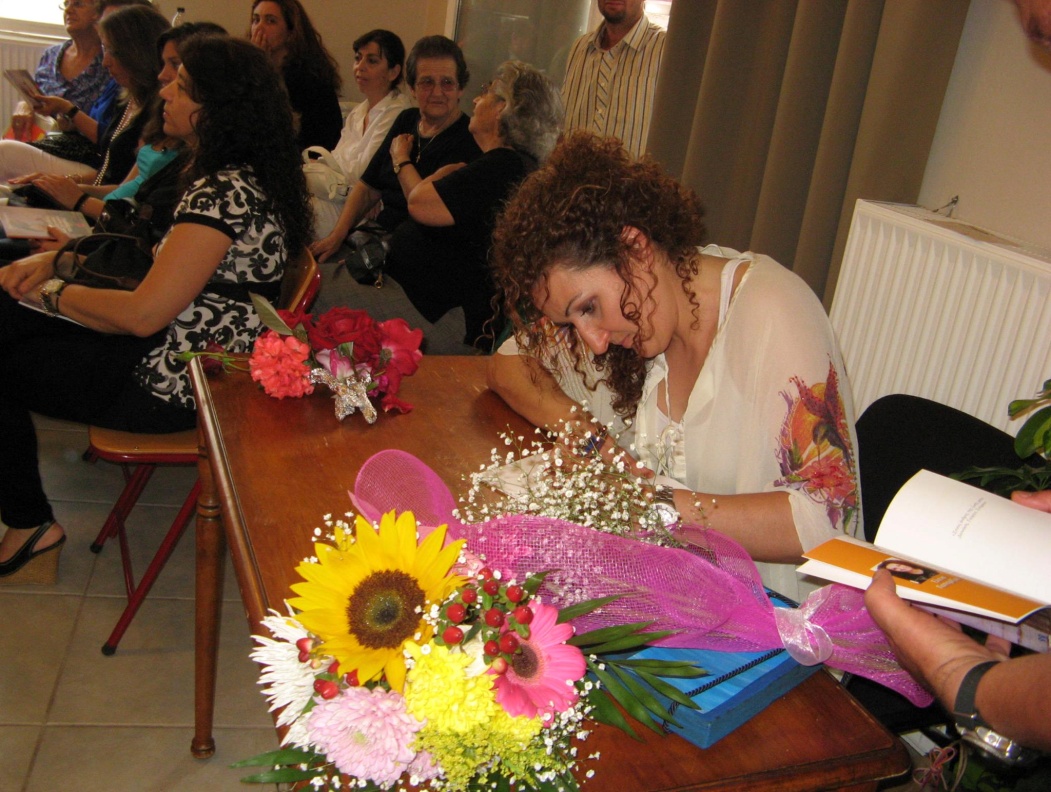      Εξώφυλλα βιβλίων της Έλενας Παπαρίζου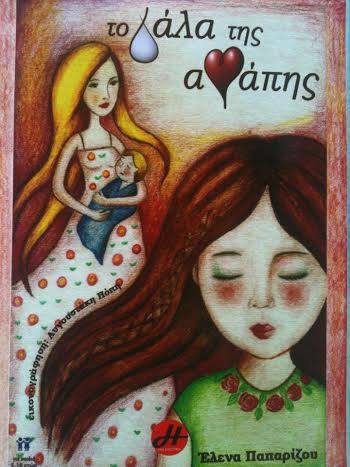 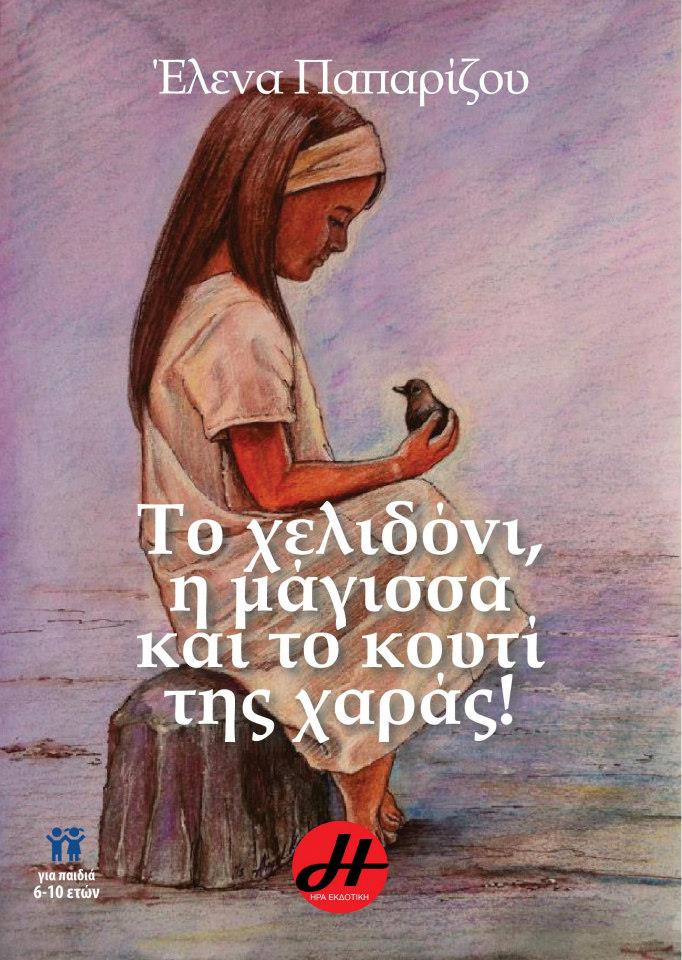 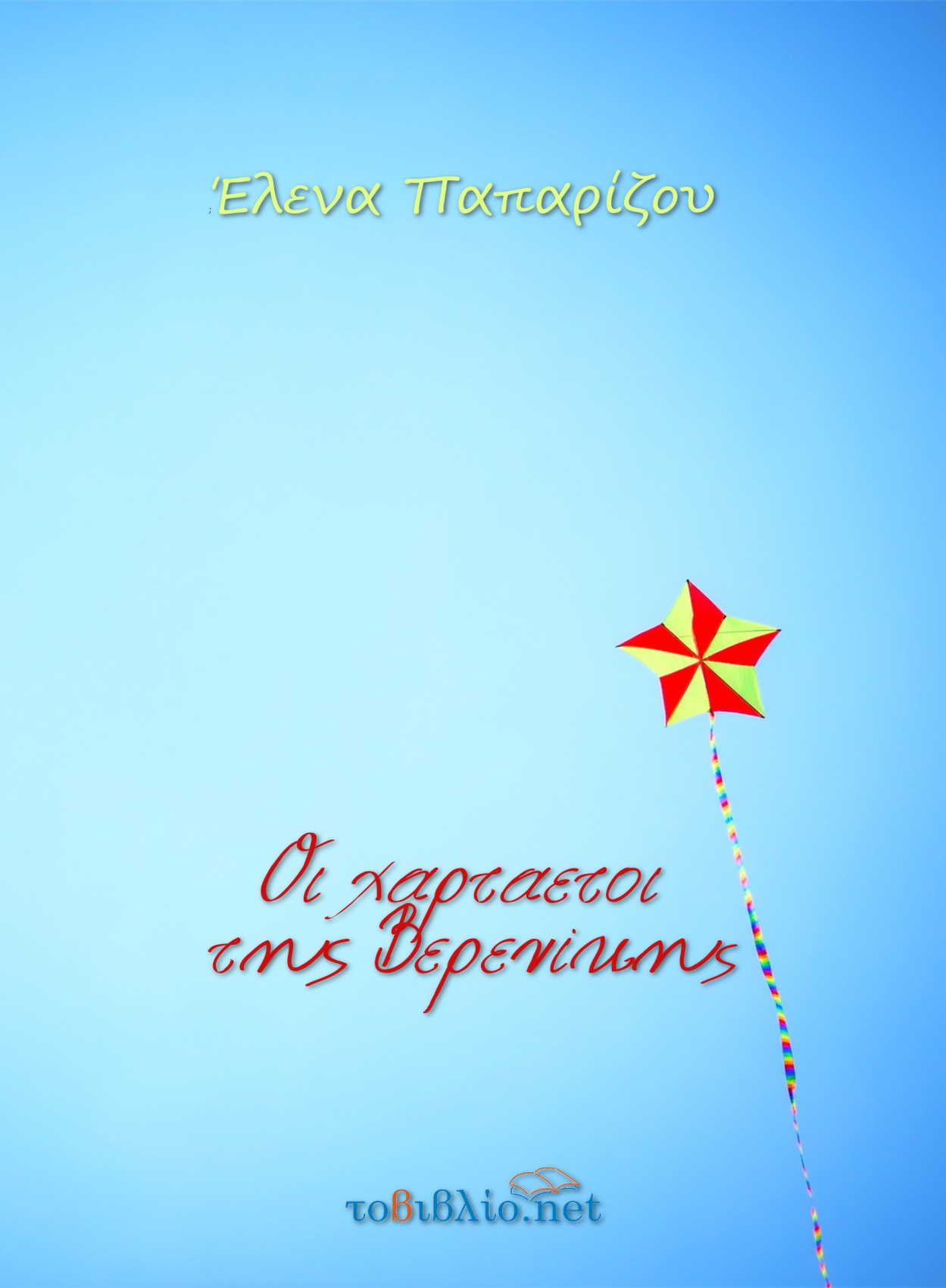 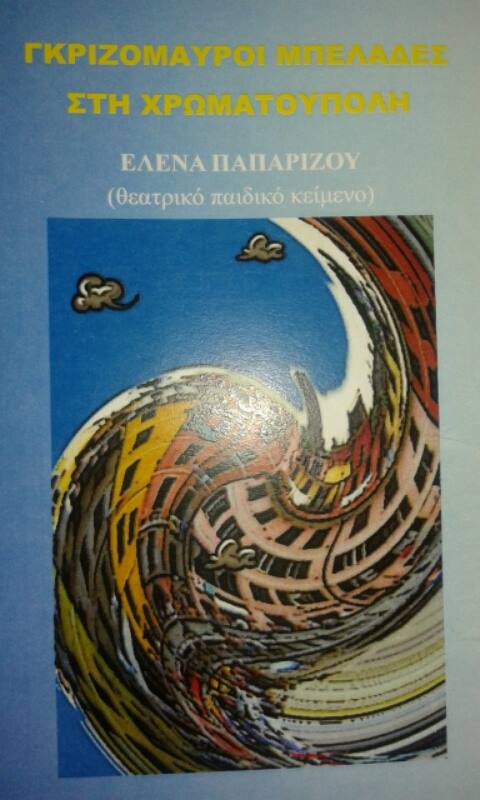 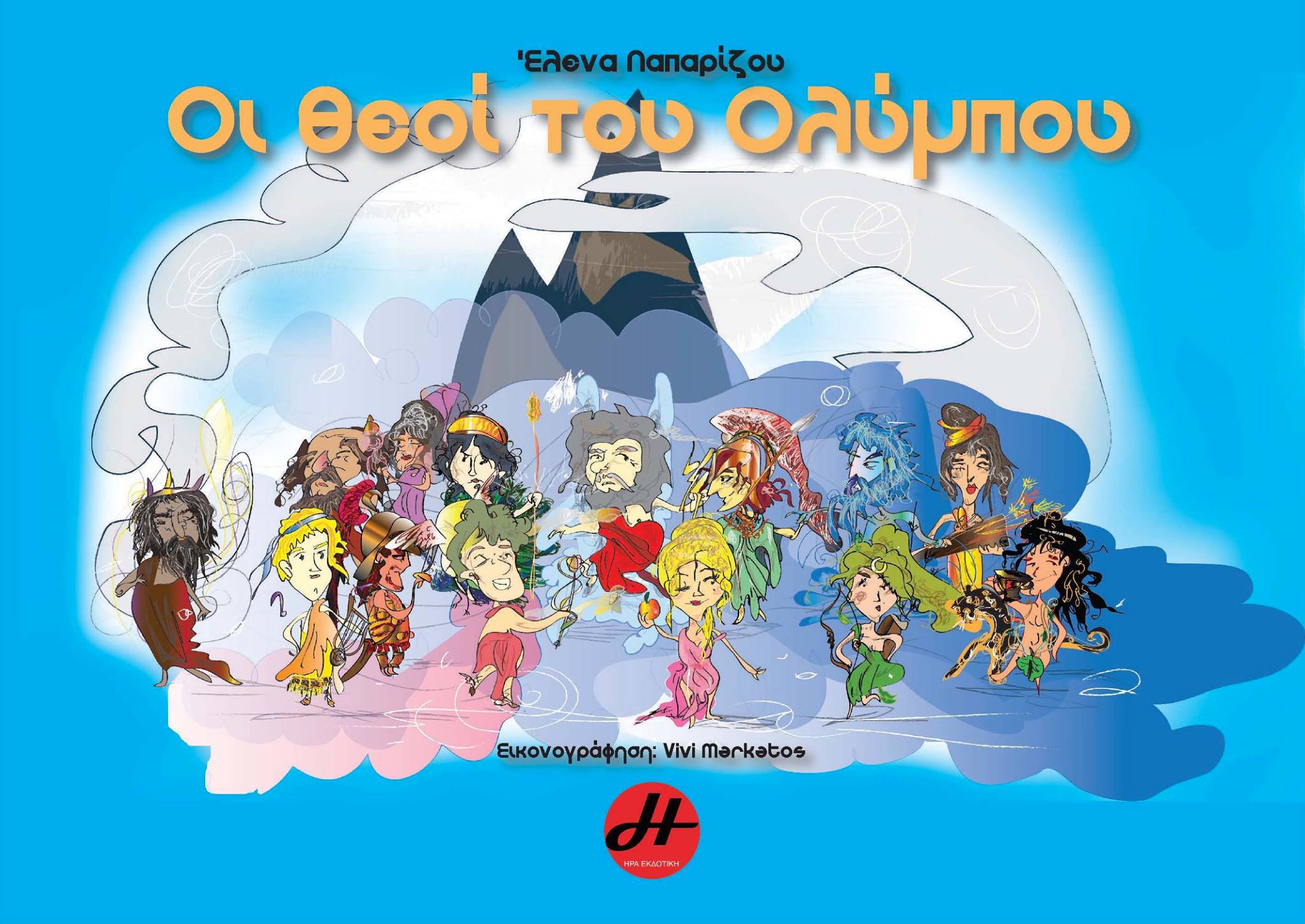 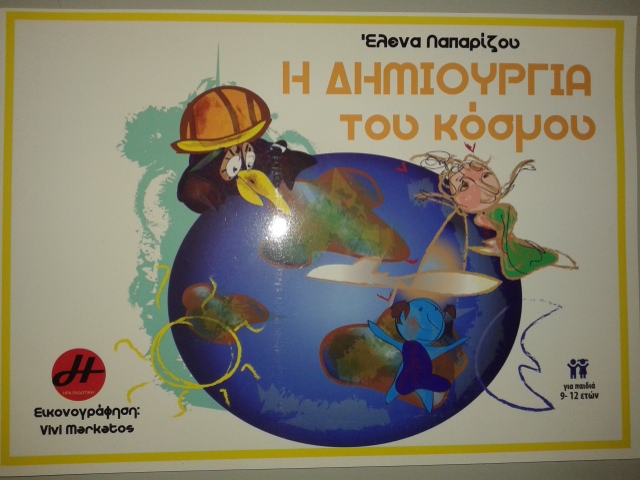 